La Revista proyecto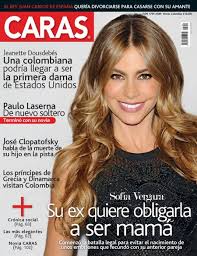 Categorías1.La músicaEjemplo: Taylor Swift es bonita, alta y rubia. Su cumpleaños es el________ de ________. A Taylor le gusta____________ pero no le gusta___________Ella canta música pop. Las mejores 5 canciones1.2. 3.2.Los deportesEl fútbol americano es múy popular en Nueva Jersey porque _________________. (name of person) es un jugador de fútbol americano. Él es_______________, ________________, _______________. A _________ le gusta________________.3. Los restaurantes    __________________ es un restaurante de comida ________________.  El restaurante está en Scotch Planis, Nueva Jersey. La comida es muy ______________ porque __________________.4.Las celebridades    Se llama jennifer López. Ella tiene_________ años.5.Las atracciones turísticas Six flags es un parque de atracciones muy popular en Nueva Jersey porque ___________.Me gusta____________________Six Flags es ___________________(other options- playa: Long Beach Island- parques- Ponderosa6. La políticaSe llama__________ él/ella es el presidente de los Estados Unidos.  Su cumpleaños es el _________ de ___________.Él es ____________________ y _______________.A _______________le gusta_____________** __________________________ es candidato(a) a presidente de los Estados Unidos